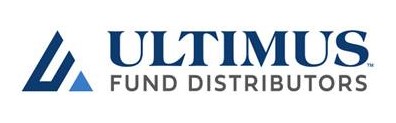 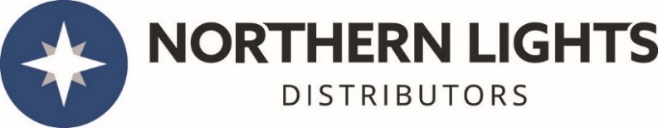 Terms and Conditions of UseLast modified February 2021OverviewUltimus Fund Distributors, LLC (“UFD”) & Northern Lights Distributors, LLC (“NLD” and together with UFD, the “Distributors”) are broker-dealers that provide distribution services to mutual funds.  This website is provided as a convenient method to disseminate general information pertaining to the Distributors’ services as well as provide access to additional information and services provided by the Distributors. No part of this website may be reproduced in any manner without the express written permission of both UFD & NLD. Your use of this website is subject to the following Terms and Conditions of Use ("Terms and Conditions"). Terms and Conditions of UseThese Terms and Conditions are a binding contract between you and the Distributors. By using or accessing this website, you accept and agree to be bound by these Terms and Conditions and our online privacy policy, located on our website, which is incorporated herein by reference. Your use of the website is governed by the version of the Terms and Conditions and online privacy policy in effect on the date in which this site is accessed by you. The Distributors may modify these Terms and Conditions and our online privacy policy at any time and without prior notice. You should review these Terms and Conditions and our online privacy policy from time to time, as your continued use of this site signifies your acceptance of any changes. This website is offered and available to users who are 18 years of age or older and reside in the United States or any of its territories or possessions.  By using this website, you represent and warrant that you are of legal age to form a binding contract with the Distributors and meet all of the foregoing eligibility requirements. If you do not meet all of these requirements, you must not access or use this website.Information contained on this website is derived from sources believed to be reliable. However, the Distributors do not represent that this information is complete or accurate and it should not be relied upon as such. All opinions expressed herein are subject to change without notice. The Distributors do not provide accounting, legal or tax advice and no portion of this website should be interpreted as such. All content on this website is presented only as of the date published or indicated, and may be superseded at any time. All content included on this website is the property of the Distributors and is protected by United States copyright laws. All trademarks and service marks on this website belong to the Distributors or an affiliate, except for third-party trademarks and service marks, which are the property of their respective owners. Accordingly, you may not copy, distribute, modify, post or frame-in this site, including any text, logos, graphics, video, audio, software code or user interface design without the express written consent of both UFD & NLD. This website and included materials do not constitute an offer to sell, an offer to buy, recommendation to buy or representation as to the suitability or appropriateness of any security, financial product or instrument. Means of AccessCertain parts of this website are protected by a User ID and Password and require a login. You may not obtain or attempt to obtain unauthorized access to such parts of this website, or to any other protected materials or information, through any means not intentionally made available by the Distributors for your specific use. If you have a User ID and Password for access to non-public areas of this website, you are solely responsible for all activities that occur in connection with your User ID and Password; therefore, you should take steps to protect the confidentiality of this information. You agree to notify the Distributors immediately if you become aware of any disclosure, loss, theft or unauthorized use of your User ID and Password. Information About You and Your Visits to this WebsiteAll information we collect on this website is subject to our online privacy policy. By using this website, you consent to all actions taken by us with respect to your information in compliance with the online privacy policy.Geographic RestrictionsWe provide this website for use only by persons located in the United States. We make no claims that this website or any of its content is accessible or appropriate outside of the United States. Access to this website may not be legal by certain persons or in certain countries. If you access this website from outside the United States, you do so on your own initiative and are responsible for compliance with local laws.IndemnificationAs a condition of your use of this website, to the extent permitted by law, you agree to indemnify, defend, and hold the Distributors and its third-party providers harmless from and against any and all claims, losses, liability, costs and expenses (including but not limited to attorneys' fees) arising from your use of this website, or from your violation of these Terms and Conditions. Limitation of LiabilityTO THE FULLEST EXTENT PROVIDED BY LAW, THE DISTRIBUTORS WILL NOT BE LIABLE TO YOU OR ANYONE ELSE FOR ANY CONSEQUENTIAL, INCIDENTAL, SPECIAL OR INDIRECT DAMAGES, OR ANY DAMAGES WHATSOEVER, EVEN IF THE DISTRIBUTORS HAVE BEEN PREVIOUSLY ADVISED OF THE POSSIBILITY OF SUCH DAMAGES, WHETHER IN AN ACTION UNDER CONTRACT, NEGLIGENCE, OR ANY OTHER THEORY, ARISING OUT OF OR IN CONNECTION WITH THE USE, INABILITY TO USE, OR PERFORMANCE OF THE SERVICES AND INFORMATION AVAILABLE FROM THIS WEBSITE. THIS IS A COMPREHENSIVE LIMITATION OF LIABILITY THAT APPLIES TO ALL DAMAGES OF ANY KIND, INCLUDING (WITHOUT LIMITATION) LOST PROFITS, TRADING LOSSES OR DAMAGES THAT RESULT FROM USE OR LOSS OF USE OF THIS WEBSITE AND ANY THIRD-PARTY CONTENT. Force MajeureThe Distributors will not be liable for failure or losses caused by conditions and events beyond their control, including, without limitation: fire, electrical, mechanical or equipment breakdowns, delays by third-party vendors and/or communications carriers, civil disturbances or disorders, terrorist acts, strikes, acts of governmental authority or new governmental restrictions, market fluctuations or acts of God. Links to Third-Party WebsitesThis website may contain links to third-party websites. Any links to such third-party websites are provided solely as a convenience to you and not as an endorsement by the Distributors of the content on such third-party websites, or any affiliation or association with its operators. The Distributors are not responsible for the content of linked third-party sites, including, without limitation, any link contained in a linked site, or any changes or updates to a linked site, and do not make any representations regarding the information, services, products or accuracy of any material contained on such third-party websites. Changes to the WebsiteThe Distributors may terminate your access to this website or discontinue or modify this website at any time without prior notice to you. Your continued use of this website following any such modification will constitute acknowledgement of your acceptance of said modifications. Governing LawExcept as otherwise required by law, the Terms and Conditions for this website are governed by the laws of the state of Nebraska without regard to conflicts of law, and shall inure to the benefit of the Distributors’ successors and assigns, whether by merger, consolidation, or otherwise. Any legal suit, action, or proceeding arising out of, or related to, these Terms and Conditions or this website shall be instituted exclusively in the federal courts of the United States or the courts of the state of Nebraska, in each case located in the city of Omaha and county of Douglas although we retain the right to bring any suit, action, or proceeding against you for breach of these Terms and Conditions in your country of residence or any other relevant country. You waive any and all objections to the exercise of jurisdiction over you by such courts and to venue in such courts. 2149-NLD-2/3/2021